Publicado en  el 09/05/2014 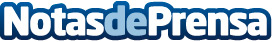 Las policías de Navarra incrementarán este fin de semana su vigilancia sobre los ciclistasDatos de contacto:Nota de prensa publicada en: https://www.notasdeprensa.es/las-policias-de-navarra-incrementaran-este-fin_1 Categorias: Navarra http://www.notasdeprensa.es